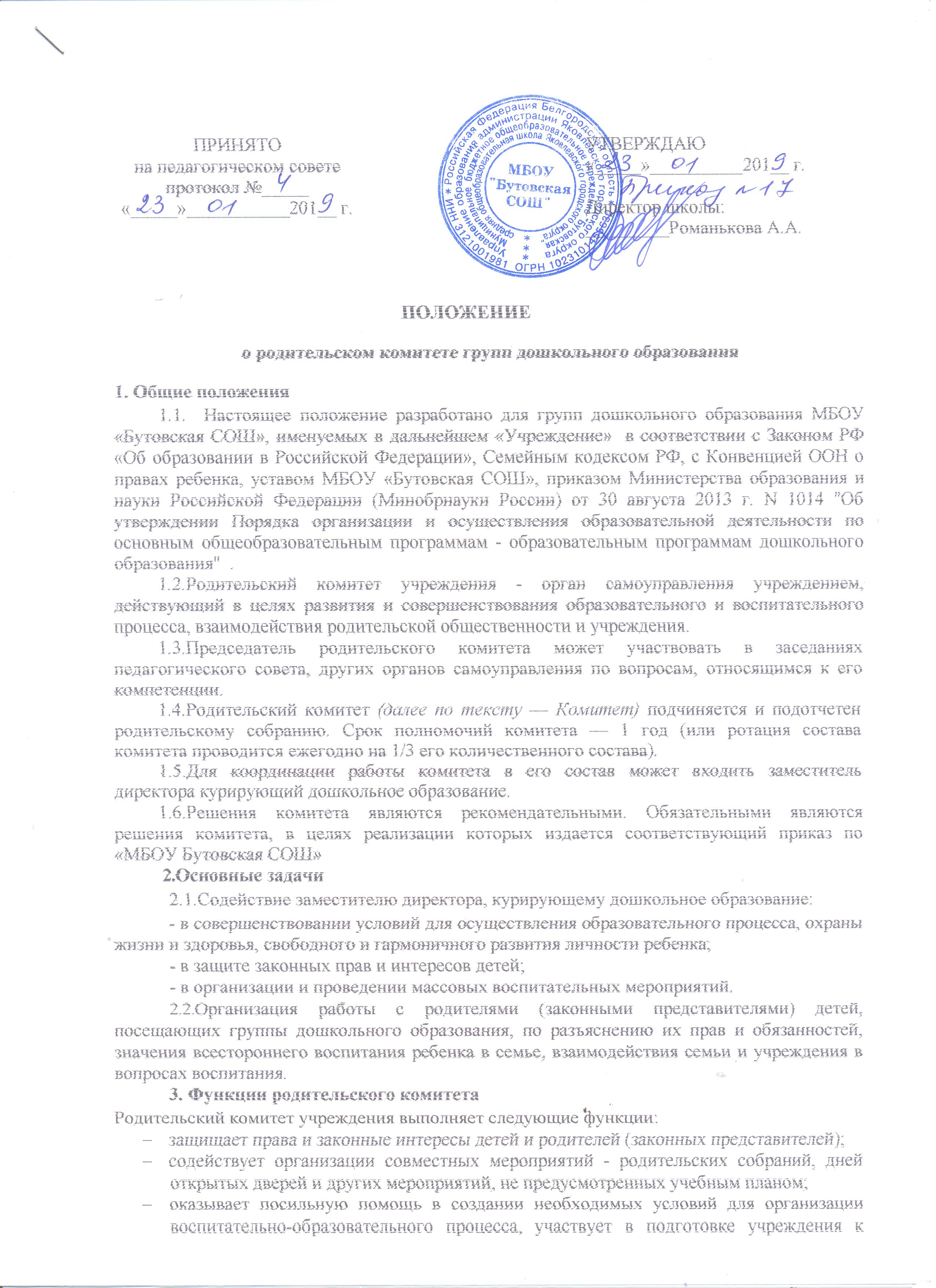 ПОЛОЖЕНИЕо родительском комитете групп дошкольного образования1. Общие положения1.1.  Настоящее положение разработано для групп дошкольного образования МБОУ «Бутовская СОШ», именуемых в дальнейшем «Учреждение»  в соответствии с Законом РФ «Об образовании в Российской Федерации», Семейным кодексом РФ, с Конвенцией ООН о правах ребенка, уставом МБОУ «Бутовская СОШ», приказом Министерства образования и науки Российской Федерации (Минобрнауки России) от 30 августа 2013 г. N 1014 "Об утверждении Порядка организации и осуществления образовательной деятельности по основным общеобразовательным программам - образовательным программам дошкольного образования"  .1.2.Родительский комитет учреждения - орган самоуправления учреждением, действующий в целях развития и совершенствования образовательного и воспитательного процесса, взаимодействия родительской общественности и учреждения.1.3.Председатель родительского комитета может участвовать в заседаниях педагогического совета, других органов самоуправления по вопросам, относящимся к его компетенции.1.4.Родительский комитет (далее по тексту — Комитет) подчиняется и подотчетен родительскому собранию. Срок полномочий комитета — 1 год (или ротация состава комитета проводится ежегодно на 1/3 его количественного состава).1.5.Для координации работы комитета в его состав может входить заместитель директора курирующий дошкольное образование.1.6.Решения комитета являются рекомендательными. Обязательными являются решения комитета, в целях реализации которых издается соответствующий приказ по «МБОУ Бутовская СОШ»            2.Основные задачи2.1.Содействие заместителю директора, курирующему дошкольное образование:в совершенствовании условий для осуществления образовательного процесса, охраны жизни и здоровья, свободного и гармоничного развития личности ребенка;в защите законных прав и интересов детей;в организации и проведении массовых воспитательных мероприятий.2.2.Организация работы с родителями (законными представителями) детей, посещающих группы дошкольного образования, по разъяснению их прав и обязанностей, значения всестороннего воспитания ребенка в семье, взаимодействия семьи и учреждения в вопросах воспитания.3. Функции родительского комитетаРодительский комитет учреждения выполняет следующие функции:защищает права и законные интересы детей и родителей (законных представителей);содействует организации совместных мероприятий - родительских собраний, дней открытых дверей и других мероприятий, не предусмотренных учебным планом;оказывает посильную помощь в создании необходимых условий для организации воспитательно-образовательного процесса, участвует в подготовке учреждения к новому учебному году;рассматривает обращения в свой адрес, а также обращения по вопросам, отнесённым настоящим положением к компетенции комитета, по поручению заместителя директора, директора «МБОУ Бутовская СОШ»;принимает участие в обсуждении локальных актов учреждения по вопросам, относящимся к полномочиям комитета;проводит разъяснительную и консультативную работу среди родителей (законных представителей) детей об их правах и обязанностях;совместно с заместителем директора контролирует организацию качества питания детей и медицинского обслуживания, организацию диетического питания для отдельных детей (по медицинским показаниям);принимает участие в организации безопасных условий осуществления образовательного процесса, соблюдения санитарно-гигиенических правил и норм;взаимодействует с другими органами самоуправления, общественными организациями по вопросам пропаганды традиций учреждения;взаимодействует с другими органами самоуправления учреждения по вопросам совершенствования управления, организации образовательного процесса.4. Организация работыЗаседания родительского комитета проводятся ежеквартально. Обязанности по организации и проведению заседаний родительского комитета возлагаются на его председателя.В состав родительского комитета входят родители (законные представители) детей, посещающих учреждение. Численный состав комитета определяет общее родительское собрание.Из своего состава комитет избирает председателя (в зависимости численного состава могут избираться также заместители председателя, секретарь).Комитет осуществляет работу по принятым им регламенту работы и плану, которые согласуются с заместителем директора.О своей работе комитет отчитывается перед общим родительским собранием не реже двух раз в год.Родительский комитет правомочен выносить решения при наличии на заседании не менее половины своего состава. Решения принимаются простым большинством голосов.5. Делопроизводство5.1.Комитет ведет протоколы своих заседаний.5.2.Протоколы заседаний комитета хранятся в учреждении.5.3.Ответственность за делопроизводство в комитете возлагается на его председателя или секретаря.